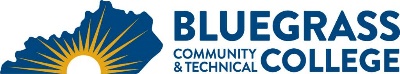 Program Coordinator: Mike Binzer	E-mail: mike.binzer@kctcs.edu		Phone: 859.246.6518Program Website: https://bluegrass.kctcs.edu/education-training/program-finder/industrial-maintenance.aspx Student Name:		Student ID: Students need to be at KCTCS placement levels for all coursesFall Start Note:  25% of Total Program Credit Hours must be earned at Bluegrass Community and Technical College.Advisor Name:	Advisor Signature: _________________________________________Student Name:	Student Signature: ________________________________________First SemesterCreditsTermGradePrereqs/NotesMAT 116 or MAT 126 or MAT 150 Math3SpringIMT 110/111 Basic Electricity or ELT 110 Circuits I5SpringFPX 100/101 Fluid Power or Tech Elective5SpringELT 114 could be taken and FPX next FallOral Communications or ENG 1013SpringTotal Semester Credit Hours16Second SemesterCreditsTermGradePrereqs/NotesCoop or Practicum1SummerThe college does not promise to find a student a COOP or Practicum Placement.Technical Elective5SummerSee Recommendations belowTotal Semester Credit Hours6Third Semester (Summer)CreditsTermGradePrereqs/NotesEET 270/271 Motor Controls I4FallIMT 110/ELT 110 PrereqIMT 150/151 Maintaining Industrial Equipment5FallDigital Literacy3-4FallRecommend CAD 103; 4 credit hours, 3 hours for digital lit and 1 hour used for electiveBRX 110 or 120 Blueprint Reading2-3FallTotal Semester Credit Hours14-16Fourth Semester (Fall)CreditsTermGradePrereqs/NotesIMT 100/101 Welding5SpringTechnical Elective or FPX 100/101 Fluid Pwr5SpringSee Recommendations belowTechnical Elective5SpringSee Recommendations belowIMT 289 Capstone1SpringTotal Semester Credit Hours16Total Credential Hours52-54Course Rotation Schedule (if applicable)Course Rotation Schedule (if applicable)CMM 114Fall OnlyCMM 110 Limited Availability SummerApproved Electives (if applicable)Approved Electives (if applicable)*RecommendedEET 272/273Motor Controls II* (EET 270/271 Prereq)EET 280/282Programmable Logic Controllers* (EET 270/271 Prereq)CMM 110/114Fundamentals of Machine Tool* (Fall)ELT 260 Robotics and Industrial Automation* (Spring)IET 1301,1302,1303, 1304 or 1305Manufacturing Core ExercisesIMTAny industrial maintenance classesEETAny Electronics Technology ClassesELTAny Engineering and Electronics Technology classes